The Greeks - Zeus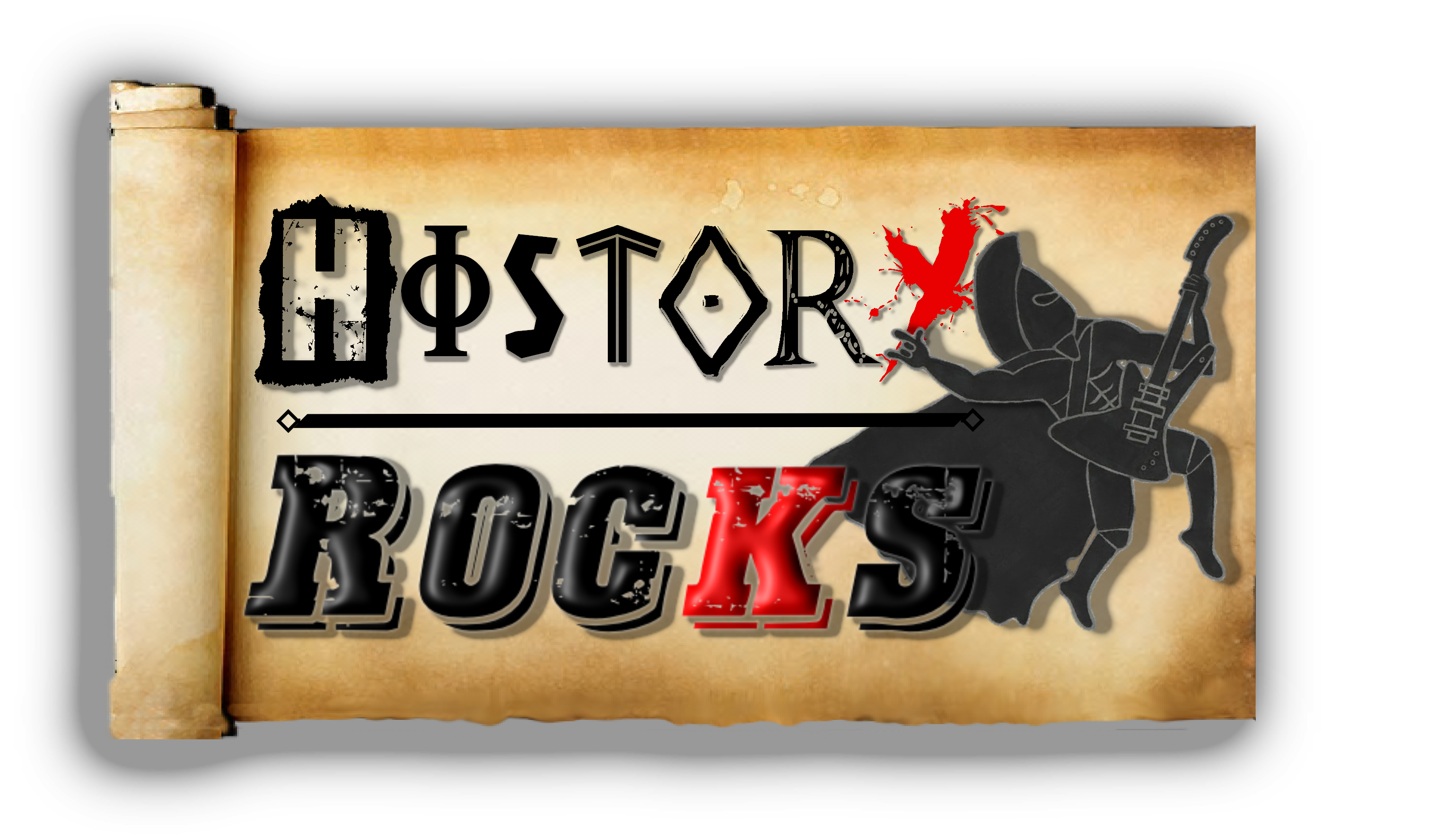 